傷害の防止（イ）交通事故などによる傷害の防止２年　　組　　番　氏名（　　　　　　　　　　　　　）中学生に多い交通事故①右の図Aは中学生（13～15歳）の交通事故の割合を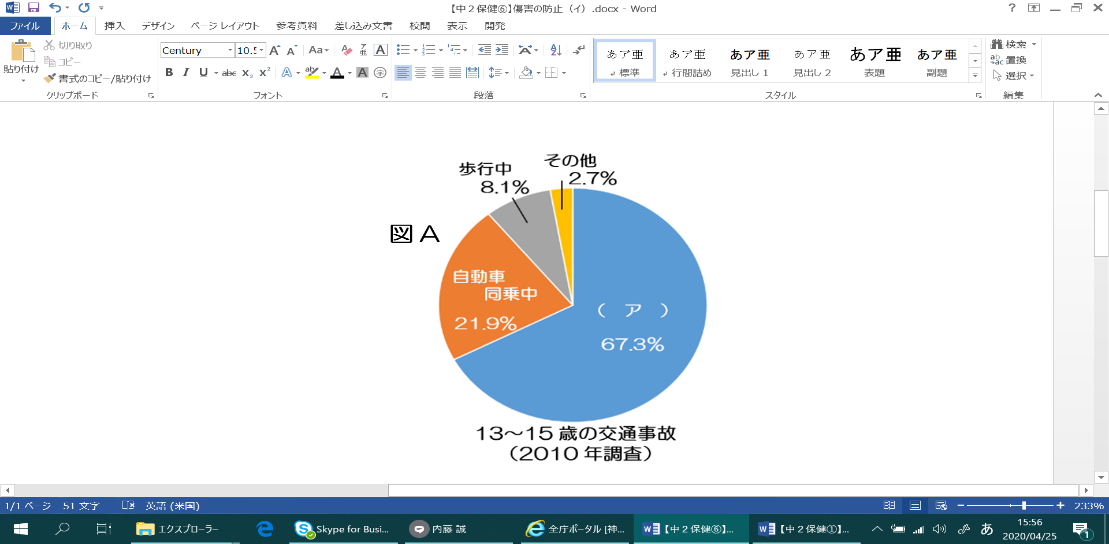 表しています。最も多い（　ア　）は何でしょう。②交通事故の発生要因には、人的要因と環境要因に加え、　（　イ　）要因もかかわって起きます。③交通事故にかかわる３つの要因にはそれぞれどんなものがあるか、下の表をまとめよう。④下のア～ウに当てはまる語句を語群から選び、解答欄に記入しよう。⑤下の事例について、どのような交通事故の危険があるか予測し、どうしたら危険を回避できるのか考えてみよう。アイ要因例人的要因環境要因車両要因交通事故を防止するためには、（　ア　）法にもとづく交通規則（交通法規）を守り、（　イ　）を予測し、それらを避けて安全に行動することが大切です。また、信号機や道路標識の設置、道路の整備といった（　ウ　）の整備・改善も欠かせません。信号のない交差点を直進しようとしています。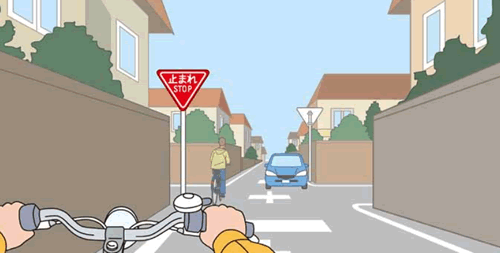 